NameMobile or LandlineAddress Road   Address 2    Town/District    Postal/Zip codeYour email addressPersonal ProfileWho you are and what you do, linked to the requirements of the roleCIPD qualified HR Director with over 12 years’ experience of setting up strategic HR shared services.  Personable, down to earth, with the gravitas to motivate multi-location support teams.  Extensive knowledge of manufacturing and complex trade union negotiations.  Thrives in an environment of continual change, well-suited to plc environments. Recent AchievementsDeveloped in-house recruitment function, which reduced agency spend from £500k to £35k in one year.Detail your key achievements – the ones most relevant to the role you are applying for Try to avoid duplicating, try and show breadth and depth across your career.  Recent AssignmentsList timescales, job titles and employers1 year	Job title and Name of Organisation9 months	Job title and Name of OrganisationQualifications/Professional MembershipsFellow Member of the Chartered Institute for Personnel and Development2000-2004	University of Manchester	2:1 Masters in Strategic Human Resource Management  Add any relevant qualifications that support your credibility here.  Remove irrelevant detailsAdditional informationFull current, clean driving licenceHobbies include XX  Your CV/resume overall should be no more than 2 pages and tailored every time without fail!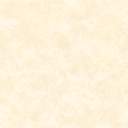 